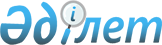 О внесении изменения в приказ Министра национальной экономики Республики Казахстан от 29 января 2015 года № 60 "Об утверждении квалификационных требований и перечня документов, подтверждающих соответствие им, для деятельности по покупке электрической энергии в целях энергоснабжения, эксплуатации магистральных газопроводов, нефтепроводов, нефтепродуктопроводов"Приказ Министра национальной экономики Республики Казахстан от 14 апреля 2021 года № 42. Зарегистрирован в Министерстве юстиции Республики Казахстан 15 апреля 2021 года № 22546
      ПРИКАЗЫВАЮ:
      1. Внести в приказ Министра национальной экономики Республики Казахстан от 29 января 2015 года № 60 "Об утверждении квалификационных требований и перечня документов, подтверждающих соответствие им, для деятельности по покупке электрической энергии в целях энергоснабжения, эксплуатации магистральных газопроводов, нефтепроводов, нефтепродуктопроводов" (зарегистрирован в Реестре государственной регистрации нормативных правовых актов за № 10598, опубликован 8 апреля 2015 года в информационно-правовой системе "Әділет") следующее изменение:
      в квалификационных требованиях и перечне документов, подтверждающих соответствие им, для деятельности по покупке электрической энергии в целях энергоснабжения, эксплуатации магистральных газопроводов, нефтепроводов, нефтепродуктопроводов, утвержденных указанным приказом:
      в разделе 1. "Для деятельности по покупке электрической энергии в целях энергоснабжения":
      подпункт 3) исключить.
      2. Комитету по регулированию естественных монополии в установленном законодательством порядке обеспечить:
      1) государственную регистрацию настоящего приказа в Министерстве юстиции Республики Казахстан;
      2) размещение настоящего приказа на интернет-ресурсе Министерства национальной экономики Республики Казахстан;
      3) в течение десяти рабочих дней после государственной регистрации настоящего приказа в Министерстве юстиции Республики Казахстан представление в Юридический департамент Министерства национальной экономики Республики Казахстан сведений об исполнении мероприятий, предусмотренных подпунктами 1) и 2) настоящего пункта.
      3. Контроль за исполнением настоящего приказа возложить на курирующего вице-министра национальной экономики Республики Казахстан.
      4. Настоящий приказ вводится в действие по истечении шестидесяти календарных дней после дня его первого официального опубликования.
      "СОГЛАСОВАН"
Министерство индустрии и
инфраструктурного развития
Республики Казахстан
      "СОГЛАСОВАН"
Министерство финансов
Республики Казахстан
      "СОГЛАСОВАН"
Министерство цифрового развития,
инноваций и аэрокосмической
промышленности
Республики Казахстан
      "СОГЛАСОВАН"
Министерство энергетики
Республики Казахстан
					© 2012. РГП на ПХВ «Институт законодательства и правовой информации Республики Казахстан» Министерства юстиции Республики Казахстан
				
      Министр национальной экономики
Республики Казахстан 

А. Иргалиев
